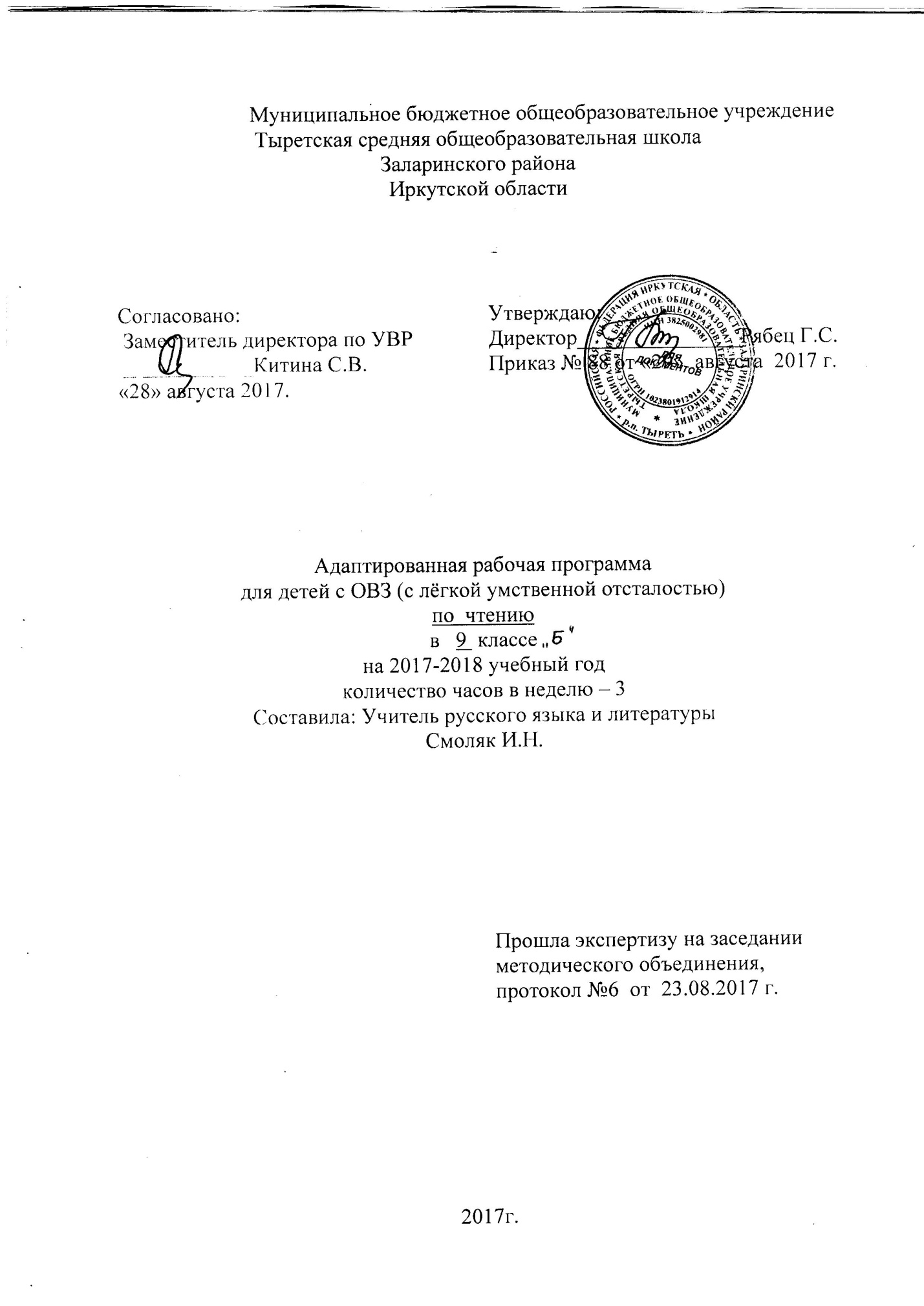 Пояснительная запискаРабочая программа по чтению  и развитию речи в 9   классе коррекционной школы VIII вида составлена на основе Программы специальных (коррекционных) образовательных учреждений VIII вида: 5 – 9 классы: в 2 сб./Под ред.    В. В. Воронковой. -  М.: Гуманитар. изд. центр ВЛАДОС, 2011. – Сб. 1.    На уроках чтения в 9 классе продолжается формирование у школьников техники чтения: правильности, беглости, выразительности на основе понимания читаемого материала. Это связано с тем , что не все учащиеся старших классов в достаточной степени владеют указанными навыками. Кроме того, изучение каждого художественного произведения вызывает у них затруднения при его чтении и понимания содержания. Ведь рекомендуемые произведения разножанровые и при работе с ними требуется большая методическая вариативность.Название предмета: чтениеКласс - 9Место предмета в учебном плане: Общее количество часов по учебному плану – 102 (3 часа в неделю). Срок реализации программы-1 учебный год.ЦЕЛЬ:развитие речи учащихся через совершенствование техники чтения ипонимание, осмысление и пересказ содержания художественныхпроизведений.ЗАДАЧИ:формировать у учащихся чтение про себя, последовательно увеличиваяобъем читаемого текста и самостоятельность чтения.развивать полноценное восприятие доступных по содержаниюхудожественных произведений;развивать умения не только отвечать на вопросы, но и ставить вопросы ктексту, участвовать в чтении по ролям и драматизации, добиваясьестественного общения, а также пересказывать текст полно, кратко,выборочно, от лица различных героев произведениянравственно-эстетическое и гражданское воспитание школьников наоснове произведений художественной литературы (их содержаниепозволяет учащимся осваивать навыки нравственного поведения человекав обществе) Поставленные задачи определяются особенностями психическойдеятельности воспитанников с ограниченными возможностями здоровья,существенно отличающихся от нормально развивающихся сверстников.Программа по чтению так же, как и программа по грамматике иправописанию, построена на коммуникативно-речевом подходе кобучению.По мнению многих психологов и методистов, чтение как вид речевойдеятельности является одним из значимых способов коммуникации. В связи с этим придается большое значение работе с авторским словом (воображаемый диалог с автором), развитию умения не только отвечать на вопросы, но и ставить вопросы к тексту, участвовать в чтении по ролям и драматизации, добиваясь естественного общения, а также пересказывать текст полно, кратко, выборочно, от лица различных героев произведения.С учетом того, что подростковый период характеризуется болееосознанным восприятием социальных связей и отношений, программа почтению предусматривает комплексное решение задач нравственно-эстетического и гражданского воспитания школьников на основепроизведений художественной литературы. Их содержание позволяетучащимся осваивать эталоны нравственного поведения человека в обществе.В старших классах продолжается работа по объяснительному чтениюкак продолжение предыдущего этапа, поэтому в программе 9 классаиспользуется тематический принцип подбора литературного материала. Всравнении с содержанием программы младших классов, рекомендуемыепроизведения становятся более объемными, тематически и жанровоболееобогащенными, что создает предпосылки для межпредметных связей,расширения социального опыта учащихся. Начиная с 9 класса, учащиеся включаются в круг литературного чтения.Рекомендации программы по содержанию данного этапа обученияобусловливаются монографическим принципом. В связи с этим в программепо чтению для 9 класса предлагается примерный список авторов, творчествокоторых изучается в хронологической последовательности. Следуя основнымположениям уроков литературного чтения, рекомендуется знакомитьучащихся с биографическими сведениями об авторе, сообщать некоторыелитературоведческие понятия, отрабатывая их в процессе практическойдеятельности. Среди них жанры народного творчества (сказка, былина,песня, пословица, поговорка, потешка, загадка); виды сказок (волшебные,бытовые, сказки о животных); языковые особенности сказки (присказка,зачин, троекратные повторы); жанры художественных произведений (рассказ, повесть, басня, стихотворение, поэма). Учащиеся учатся различать тему и идею произведения, выявлять характерные черты литературного героя, понимать юмор. При обучении происходит развитие познавательной деятельности, речи, эмоционально-волевой сферы воспитанников с ограниченными возможностями здоровья. Развитию речи способствует написание изложений, сочинений, которые предусмотрены в программе. Перед написанием  должна быть проведена подготовительная работа, поэтому на контрольные работы  отводится два часа: 1 час – на урок письма, 1 час - на чтение.Внеклассное чтение в специальной (коррекционной) школе VIII  вида проводится один раз в месяц и носит рекомендательный характер с постепенным увеличением доли самостоятельности учащихся в чтении дополнительной литературы. Список используемой литературы1. В.В.Воронкова «Программа специальных(коррекционных) общеобразовательных учреждений VIII вида» 5-9 классы, сборник 1, ГИЦ «Владос», Москва, 2000г.  2.  Учебно – методическое пособие:  Шишкова М.И. Развитие речи на уроках литературного чтения в старших классах специальных (коррекционных) образовательных школ VIII вида.3. Пушкин А. С. Полное собрание сочинений в 10-ти т. – Л., 1997.4.Лотман Ю.М. А.С.Пушкин: Биография писателя. Л., 1982.5. Бородин С. М. , Бородина В. А. “Учим читать”.6. Н.В.Чудакова. Я познаю мир. Детская энциклопедия. Литература. – М., АСТ-ЛТД, 1997.7. Н.С.Шер. Рассказы о русских писателях. – М., Детгиз, 1960.8. Я.А.Чернявская, Г.В.Регушевская. Детская литература. Хрестоматия. – М., «Просвещение», 1987.9. Липкина А.И. Работа над устной речью учащихся. М., 1993.10. Ушакова О.Д. Пословицы, поговорки, стихи : Справочник школьника. – СПб, 2008.11. Яковлева В.И. Слово о словарном слове. – М., 1989.12. Зименкова Л.В. Большая книга загадок. – М., 2008.13.Толковый словарь русского языка - С.И.Ожегов, Н.Ю.Шведова14.М. Ю. Лермонтов в воспоминаниях современников. М.: Худож. лит. 1989.15. Громов М.П. Книга о Чехове. – М., 1989.16. Воронов В. А. Юность Шолохова: Страницы биографии писателя. — Ростов н/Д: Кн. изд-во, 1985.17. Поурочные разработки по русской литературе 20 века Н.В. Егорова, И.В. Золотарёва. Издание 2-е, исправленное и дополненное. Москва «ВАКО», 200318. Коровин, В.И. Басни Ивана Крылова: В помощь преподавателям, старшеклассникам – М.: Изд-во МГУ, 1997.19.Золотой сон души. О русской поэзии рубежа XIX-XX вв.: Людмила Смирнова — Санкт-Петербург, Водолей, .Литература для внеклассного чтенияА. А. Ахматова «Стихотворения»Жюль Верн «Таинственный остров»К. Г. Паустовский « Телеграмма»М. М. Зощенко. Рассказы.«Сказки народов мира»Н. В. Гоголь «Вечера на хуторе близ Диканьки»Н. А. Некрасов «Мать»А. П. Чехов. «Дом с мезонином»М. А. Шолохов «Судьба человека» Ю. И. Коваль «Приключения Васи Куролесова»Календарно-тематическое планирование№Дата Дата Содержание материалаСловарная работаСловарная работаКонтроль №по планупо фактуСодержание материалаСловарная работаСловарная работаКонтроль Часть. Устное народное творчествоЧасть. Устное народное творчествоЧасть. Устное народное творчествоЧасть. Устное народное творчествоЧасть. Устное народное творчествоЧасть. Устное народное творчествоЧасть. Устное народное творчество1 Русские народные песни«Колыбельная»  почивай  почивай Ответить на вопросы 2 «За морем синичка…»вертляваявертлявая  Объяснить характер песни 3 Былина  «На заставе богатырской»  застава, есаул, атаман, палица  застава, есаул, атаман, палицаСочинение по картине В. М. Васнецова «Богатыри»1 ч.4 «Сказка про Василису Премудрую» лампада  лампада Пересказать по плану  5 Русская народная сказка «Лиса и тетерев» указ указ Читать по ролям. Пересказать прочитанное6Внеклассное чтение «Сказки народов мира»Изложение «Осень»1 ч.7Творчество и биография В. А. ЖуковскогопоселянкапоселянкаОтветить на вопросы8 В. А. Жуковский «Три пояса» посадник, гусли посадник, гусли Читать по ролямОтзыв на сказку по плану 1 ч.9И.А.Крылов. Биографическая справка мораль мораль  Ответить на вопросы10И. А. Крылов «Кот и повар» ритор, нравоучение ритор, нравоучение Выразительно читать11Творчество и биография А. С. Пушкина12 А. С. Пушкин «Руслан и Людмила»чертог, фимиам, персы, риза, арап, десницачертог, фимиам, персы, риза, арап, десницаЧитать по ролямПодготовить рассказ о Руслане и Людмиле13 А. С. Пушкин «Барышня-крестьянка» полотно, камердинер, борзая полотно, камердинер, борзаяРабота по картине И Левитана «Золотая осень» 1 14Викторина по произведениям А. С. Пушкина15  Обобщающий урок2 часть2 часть2 часть2 часть2 часть2 часть2 часть1Творчество и биография М. Ю. Лермонтовакритик, периодкритик, периодОтветить на вопросы2М. Ю. Лермонтов « Тучи»изгнанникизгнанникВыучить наизусть3М. Ю. Лермонтов   «Баллада»4М. Ю. Лермонтов«Морская царевна»пучина, перл, чело, очипучина, перл, чело, очиДать описание моря.Разделить на части5Творчество и биографияН. В. Гоголячиновник, отзывчиновник, отзывЧитать по ролям6Н. В. Гоголь «Майская ночь или Утопленница»бандура, сотник, зеницыбандура, сотник, зеницы Пересказать прочитанное по частям7Вн. чтение «Вечера на хуторе близ Диканьки»Работа по картине А. И. Куинджи «Украинская ночь» 1 ч.8Творчество и биографияН.А. НекрасованевзгодыневзгодыОтветить на вопросы9Н.А. Некрасов «Рыцарь на час»кручинакручина Выразительно читать10Н.А. Некрасов «Саша»споритсяспоритсяОтветить на вопросы11Вн. чтение «Мать»Н. А. НекрасоварканарканРабота по картине В. Д. Поленова «Горелый лес»12Творчество и биография А. А. Фетатитул, отставкатитул, отставкаОтветить на вопросы13А. А. Фет «На заре ты её не буди»ланиталанитаДать описание девушки14А. А. Фет «Помню я ...»гаданиегаданиеВн. занятие «Гадания»1 ч.15А. А. Фет «Это утро...»вереница, зыквереница, зык Выразительно читать16Творчество и биография А. П. ЧеховапсевдонимпсевдонимСочинение «Пушкин в Михайловском» 1 ч.3 часть3 часть3 часть3 часть3 часть3 часть3 часть1А. П. Чехов  «Злоумышленники»живец, уклейка, пескарьживец, уклейка, пескарьЧитать по ролямОбсудить ситуацию2А. П. Чехов «Пересолил»землемер, к черту на куличкиземлемер, к черту на куличкиДать описание внешнего вида обоих персонажей рассказа3Вн. чтение «Рассказы А. П. Чехова»4Творчество и биография М. Горькогопсалтырь, часословпсалтырь, часословОтветить на вопросы5М. Горький «Песня о соколе»бреднибредниНайти в рассказе выражения, ставшие пословицами6Творчество и биография В. В. МаяковскогоноваторноваторОтветить на вопросы7«Необычайное приключение, бывшее сВ. Маяковским летом на даче»ретируясь, степенныйретируясь, степенныйПересказать содержание8М. И. Цветаева «Красной кистью»Иоанн БогословИоанн БогословВыучить наизусть9М. И. Цветаева «Вчера ещё в глаза глядел»вопльвопльНайти противо-поставления10Творчество и биография К. Г. ПаустовскогоскитанияскитанияОтветить на вопросы11К. Г. Паустовский «Стекольный мастер»поставец, картузпоставец, картузОписать природу12Творчество и биография С. А. ЕсенинапейзажпейзажОтветить на вопросы13С. А. Есенин «Нивы сжаты...»месяцмесяц14С. А. Есенин  «Собаке Качалова»норовитноровитОтветить на вопросы15Творчество и биография М. А. Шолохова самообразованиесамообразованиеСочинение «Когда я болен» 1 ч.16М. А. Шолохов «Судьба человека»лагерфюрер, шнапслагерфюрер, шнапсСоставить план « Побег из плена»Изложение по плану   1 ч.17Вн. чтение М. А. Шолохов18Творчество и биография Е. И. Носовасверстниксверстник19Е. И. Носов «Трудный хлеб»ситник, кропальситник, кропальСоставить хар-ку Чанги.20Творчество и биография Н. М. РубцоваслесарьслесарьСочинение «Мы в ответе за тех, кого приручили»   1 ч.21Н. М. Рубцов «Тихая моя родина»обитель, погостобитель, погост22Н. М. Рубцов «Русский огонёк»оцепенелиоцепенелиСравнить содержание стих-ия и сюжет картины И. Левина «Озеро»23Н. М. Рубцов «Зимнии песни»пророчитьпророчитьВыучить наизусть24Творчество и биография Ю. И. Коваляюмор, сатираюмор, сатираОтветить на вопросычасть 4часть 4часть 4часть 4часть 41Ю. И. Коваль « Приключения Васи Куролесова»кушак, карателькушак, карательЧитать по ролям.Пересказать содержание2Вн. чтение.  Ю. И. КовальРабота по картине А. Саврасова «Грачи прилетели» 1 ч.3Р. Л. Стивенсон «Вересковый мёд»вересквереск4Творчество и биография Э. Сент-ТомпсонаинтеллигентинтеллигентОтветить на вопросы5Э. Сент-Томпсон «Снап»бультерьер, снапбультерьер, снап6Вн. чтение Жюль Верн «Таинственный остров»7Творчество и биография Д. ДарреллаэкспедицияэкспедицияОтветить на вопросы8Д. Даррелл «Живописный жираф»аристократаристократ9Повторение по теме «Устное народное творчество»Сочинение «Ежели вы вежливы» 1 ч.10Вн. Чтение«Сказки народов мира»11Повторение по теме« Произведения русской литературы 19 века»12 Повторение по теме «Произведения русской литературы 20 века»13 Повторение по теме «Произведения зарубежной литературы»14Викторина попроизведениямИзложение «Бегство в Египет» 1 ч.15Обобщающий урок